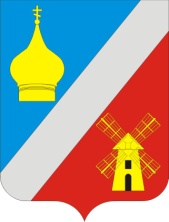 РОССИЙСКАЯ ФЕДЕРАЦИЯРОСТОВСКАЯ ОБЛАСТЬ НЕКЛИНОВСКИЙ РАЙОНАДМИНИСТРАЦИЯ ФЁДОРОВСКОГО СЕЛЬСКОГО ПОСЕЛЕНИЯПОСТАНОВЛЕНИЕс. Федоровка«14» января 2022 г.						                                № 5В соответствии ст.39.1, ст. 39.10 Земельного кодекса Российской Федерации от 25.10.2001 № 136-ФЗ, от 25.10.2001 № 137-ФЗ «О введении в действие Земельного кодекса РФ, в соответствии с предоставленными документами, Администрация Федоровского сельского поселения постановляет:1. Предоставить Муниципальному казенному учреждению Неклиновского района «Управление капитального строительства» ИНН 6123023802 КПП 612301001 ОГРН 1166196082722 в безвозмездное пользование земельный участок (земли населенных пунктов), площадью 9999 кв. м., кадастровый номер 61:26:0140101:5337, расположенный по адресу: Ростовская область, Неклиновский район, с. Федоровка, пешеходная зона по ул. Ленина, разрешенное использование: общего пользования (уличная сеть), на время проведения строительных работ. 2. Контроль за выполнением постановления оставляю за собой.Глава АдминистрацииФедоровского сельского поселения                                       Л.Н. ЖелезнякО предоставлении в безвозмездное пользование Муниципальному казенному учреждению Неклиновского района «Управление капитального строительства» земельного участка, расположенного по адресу: Ростовская область, Неклиновский район, с. Федоровка, пешеходная зона по ул. Ленина